Informations préalables importantesVotre demande de dérogation ne dispense pas d’une inscription dans le collège de secteurVous ne pouvez formuler qu’une seule demande de dérogationToutes les demandes de dérogation sont étudiées en commission de dérogation présidée par madame l’inspectrice d’académie – directrice académique des services de l’Education nationale de l’Aveyron.Critères des demandes de dérogationsToutes les demandes de dérogation sont traitées par ordre de priorité des critères nationaux définis par le ministère de l’Education nationale mentionnées ci-dessous et dans la limite de la capacité d’accueil de l’établissement demandé.Vous pouvez cocher plusieurs critères et joindre impérativement les pièces justificatives selon les critères cochés.La signature des deux responsables légaux, ayant autorité parentale, doit figurer obligatoirement sur le formulaire de demande de dérogation.En cas de désaccord sur le choix de l’établissement, les représentants légaux saisiront le juge aux affaires familiales afin de régler leur différend.Retour des demandesLes demandes de dérogation doivent être retournées avec les pièces justificatives par le principal du collège à la D.S.D.E.N. de l’Aveyron, DEME 2, 279 rue Pierre Carrère, 12031 Rodez avant le lundi 8 juin 2020 (le cachet de la poste faisant foi).Communication des résultatsAucun résultat ne vous sera communiqué par téléphoneEn cas de décision favorable, vous serez contacté directement par le collège sollicité en dérogation.En cas de décision défavorable : vous recevrez un courrier de refus motivé à partir du 22 juin 2020.Refus de la demande de dérogationEn cas de refus de la demande de dérogation, l’élève rejoindra son collège de secteur où il aura été inscritInformation sur les voies et délai de recoursSi vous estimez que la présente décision est contestable, vous pouvez former un recours contentieux devant le tribunal administratif, dans un délai de deux mois à compter de la notification de la présente lettre.														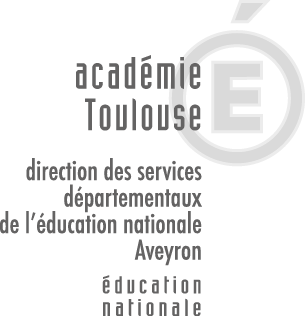 Demande de dérogation au secteur de recrutementniveaux 5ème, 4ème, 3èmeLa demande est à remettre dûment remplie, datée et signée avec les justificatifs à : DSDEN de l’Aveyron DEME 2 279 rue Pierre Carrère - 12031 Rodez CedexLa réponse à la demande sera apportée à la famille après la commission.Demande de dérogation au secteur de recrutementniveaux 5ème, 4ème, 3èmeLa demande est à remettre dûment remplie, datée et signée avec les justificatifs à : DSDEN de l’Aveyron DEME 2 279 rue Pierre Carrère - 12031 Rodez CedexLa réponse à la demande sera apportée à la famille après la commission.Demande de dérogation au secteur de recrutementniveaux 5ème, 4ème, 3èmeLa demande est à remettre dûment remplie, datée et signée avec les justificatifs à : DSDEN de l’Aveyron DEME 2 279 rue Pierre Carrère - 12031 Rodez CedexLa réponse à la demande sera apportée à la famille après la commission.Demande de dérogation au secteur de recrutementniveaux 5ème, 4ème, 3èmeLa demande est à remettre dûment remplie, datée et signée avec les justificatifs à : DSDEN de l’Aveyron DEME 2 279 rue Pierre Carrère - 12031 Rodez CedexLa réponse à la demande sera apportée à la famille après la commission.Classe fréquentée pour l’année scolaire 2020-2021 (cocher la case correspondante)5ème5ème4ème3èmeNOM :                                                     PRENOM :                                                Né(e) le      /        /Adresse du domicile de l’élève :N°                           RueCode postal                                      CommuneNOM ET PRENOM DE LA MERE :Adresse (si différente du domicile de l’élève)N°                           RueCode postal                                      CommuneTél. :                                                             Portable :                                      émail :NOM ET PRENOM DU PERE :Adresse (si différente du domicile de l’élève)N°                           RueCode postal                                      CommuneTél. :                                                             Portable :                                      émail :                       NOM :                                                     PRENOM :                                                Né(e) le      /        /Adresse du domicile de l’élève :N°                           RueCode postal                                      CommuneNOM ET PRENOM DE LA MERE :Adresse (si différente du domicile de l’élève)N°                           RueCode postal                                      CommuneTél. :                                                             Portable :                                      émail :NOM ET PRENOM DU PERE :Adresse (si différente du domicile de l’élève)N°                           RueCode postal                                      CommuneTél. :                                                             Portable :                                      émail :                       NOM :                                                     PRENOM :                                                Né(e) le      /        /Adresse du domicile de l’élève :N°                           RueCode postal                                      CommuneNOM ET PRENOM DE LA MERE :Adresse (si différente du domicile de l’élève)N°                           RueCode postal                                      CommuneTél. :                                                             Portable :                                      émail :NOM ET PRENOM DU PERE :Adresse (si différente du domicile de l’élève)N°                           RueCode postal                                      CommuneTél. :                                                             Portable :                                      émail :                       NOM :                                                     PRENOM :                                                Né(e) le      /        /Adresse du domicile de l’élève :N°                           RueCode postal                                      CommuneNOM ET PRENOM DE LA MERE :Adresse (si différente du domicile de l’élève)N°                           RueCode postal                                      CommuneTél. :                                                             Portable :                                      émail :NOM ET PRENOM DU PERE :Adresse (si différente du domicile de l’élève)N°                           RueCode postal                                      CommuneTél. :                                                             Portable :                                      émail :                       NOM :                                                     PRENOM :                                                Né(e) le      /        /Adresse du domicile de l’élève :N°                           RueCode postal                                      CommuneNOM ET PRENOM DE LA MERE :Adresse (si différente du domicile de l’élève)N°                           RueCode postal                                      CommuneTél. :                                                             Portable :                                      émail :NOM ET PRENOM DU PERE :Adresse (si différente du domicile de l’élève)N°                           RueCode postal                                      CommuneTél. :                                                             Portable :                                      émail :                       Collège fréquenté en 2019 – 2020 : Collège fréquenté en 2019 – 2020 : Collège fréquenté en 2019 – 2020 : Collège fréquenté en 2019 – 2020 : Collège fréquenté en 2019 – 2020 : Collège de secteur :Collège de secteur :Collège demandé en dérogation :LV1 :                                           LV2 :Collège demandé en dérogation :LV1 :                                           LV2 :Collège demandé en dérogation :LV1 :                                           LV2 :Régime demandé :                    Externe                   Demi-pensionnaire                             InterneRégime demandé :                    Externe                   Demi-pensionnaire                             InterneRégime demandé :                    Externe                   Demi-pensionnaire                             InterneRégime demandé :                    Externe                   Demi-pensionnaire                             InterneRégime demandé :                    Externe                   Demi-pensionnaire                             InterneMOTIF DE LA DEMANDE (motif à cocher)MOTIF DE LA DEMANDE (motif à cocher)PIECES JUSTIFICATIVES A JOINDRE IMPERATIVEMENTPIECES JUSTIFICATIVES A JOINDRE IMPERATIVEMENTPIECES JUSTIFICATIVES A JOINDRE IMPERATIVEMENT  élève souffrant d’un handicap  élève souffrant d’un handicapCopie de la notification de la MDPHCopie de la notification de la MDPHCopie de la notification de la MDPH  élève bénéficiant d’une prise en charge médicale importante à proximité de l’établissement demandé  élève bénéficiant d’une prise en charge médicale importante à proximité de l’établissement demandéCertificat médical du médecin traitant sous pli confidentielCertificat médical du médecin traitant sous pli confidentielCertificat médical du médecin traitant sous pli confidentiel boursiers sociaux boursiers sociauxCopie de la notification d’attribution des bourses ou copie d’avis d’imposition 2018 de la familleCopie de la notification d’attribution des bourses ou copie d’avis d’imposition 2018 de la familleCopie de la notification d’attribution des bourses ou copie d’avis d’imposition 2018 de la famille élève dont un frère ou une sœur est scolarisée dans l’établissement souhaité à la rentrée 2020 élève dont un frère ou une sœur est scolarisée dans l’établissement souhaité à la rentrée 2020Copie du certificat de scolarité de l’année en cours (sauf certificat de la classe de troisième)Copie du certificat de scolarité de l’année en cours (sauf certificat de la classe de troisième)Copie du certificat de scolarité de l’année en cours (sauf certificat de la classe de troisième) élève dont le domicile, en limite de zone de desserte, est proche de l’établissement souhaité élève dont le domicile, en limite de zone de desserte, est proche de l’établissement souhaitéCopie justificatif de domicile + plan indiquant les deux collèges ainsi que le domicileCopie justificatif de domicile + plan indiquant les deux collèges ainsi que le domicileCopie justificatif de domicile + plan indiquant les deux collèges ainsi que le domicile élèves qui doivent suivre un parcours scolaire particulier élèves qui doivent suivre un parcours scolaire particulierCopie de la décision d’admissionCopie de la décision d’admissionCopie de la décision d’admission autres demandes de dérogation autres demandes de dérogationCourrier explicatif succinctCourrier explicatif succinctCourrier explicatif succinctImportant : toutes les demandes de dérogation sont examinées dans la limite des places disponibles, après l’inscription des élèves relevant du secteur, dans l’ordre de priorités des critères nationaux définis par le ministère de l’Education nationale mentionnés ci-dessus. Une suite favorable donnée à une demande de dérogation n’entraine pas la prise en charge de la gratuité de transport scolaire.                 Tout dossier incomplet et/ou hors délai ne sera pas traitéImportant : toutes les demandes de dérogation sont examinées dans la limite des places disponibles, après l’inscription des élèves relevant du secteur, dans l’ordre de priorités des critères nationaux définis par le ministère de l’Education nationale mentionnés ci-dessus. Une suite favorable donnée à une demande de dérogation n’entraine pas la prise en charge de la gratuité de transport scolaire.                 Tout dossier incomplet et/ou hors délai ne sera pas traitéImportant : toutes les demandes de dérogation sont examinées dans la limite des places disponibles, après l’inscription des élèves relevant du secteur, dans l’ordre de priorités des critères nationaux définis par le ministère de l’Education nationale mentionnés ci-dessus. Une suite favorable donnée à une demande de dérogation n’entraine pas la prise en charge de la gratuité de transport scolaire.                 Tout dossier incomplet et/ou hors délai ne sera pas traitéImportant : toutes les demandes de dérogation sont examinées dans la limite des places disponibles, après l’inscription des élèves relevant du secteur, dans l’ordre de priorités des critères nationaux définis par le ministère de l’Education nationale mentionnés ci-dessus. Une suite favorable donnée à une demande de dérogation n’entraine pas la prise en charge de la gratuité de transport scolaire.                 Tout dossier incomplet et/ou hors délai ne sera pas traitéImportant : toutes les demandes de dérogation sont examinées dans la limite des places disponibles, après l’inscription des élèves relevant du secteur, dans l’ordre de priorités des critères nationaux définis par le ministère de l’Education nationale mentionnés ci-dessus. Une suite favorable donnée à une demande de dérogation n’entraine pas la prise en charge de la gratuité de transport scolaire.                 Tout dossier incomplet et/ou hors délai ne sera pas traitéA                                                       , le                                            2020Signature obligatoire de tous les représentants légaux :                                      A                                                       , le                                            2020Signature obligatoire de tous les représentants légaux :                                      A                                                       , le                                            2020Signature obligatoire de tous les représentants légaux :                                      A                                                       , le                                            2020Signature obligatoire de tous les représentants légaux :                                      A                                                       , le                                            2020Signature obligatoire de tous les représentants légaux :                                      Cadre réservé au chef d’établissement d’origineClasse fréquenté en 2019-2020                                          Cachet de l’établissement :Classe :             LV1 :               LV2 :                                  Signature du chef d’établissementCadre réservé au chef d’établissement d’origineClasse fréquenté en 2019-2020                                          Cachet de l’établissement :Classe :             LV1 :               LV2 :                                  Signature du chef d’établissementCadre réservé au chef d’établissement d’origineClasse fréquenté en 2019-2020                                          Cachet de l’établissement :Classe :             LV1 :               LV2 :                                  Signature du chef d’établissementCadre réservé au chef d’établissement d’origineClasse fréquenté en 2019-2020                                          Cachet de l’établissement :Classe :             LV1 :               LV2 :                                  Signature du chef d’établissementCadre réservé au chef d’établissement d’origineClasse fréquenté en 2019-2020                                          Cachet de l’établissement :Classe :             LV1 :               LV2 :                                  Signature du chef d’établissementEn cas de changement de département :Avis de l’inspecteur d’académie – directeur académique des services départementaux du département d’origine : Favorable                                        DéfavorableEn cas de changement de département :Avis de l’inspecteur d’académie – directeur académique des services départementaux du département d’origine : Favorable                                        DéfavorableEn cas de changement de département :Avis de l’inspecteur d’académie – directeur académique des services départementaux du département d’origine : Favorable                                        DéfavorableEn cas de changement de département :Avis de l’inspecteur d’académie – directeur académique des services départementaux du département d’origine : Favorable                                        DéfavorableEn cas de changement de département :Avis de l’inspecteur d’académie – directeur académique des services départementaux du département d’origine : Favorable                                        DéfavorableCadre réservé à la commission  Accordé pour le collège demandé                                      Demande rejetée : Cadre réservé à la commission  Accordé pour le collège demandé                                      Demande rejetée : Cadre réservé à la commission  Accordé pour le collège demandé                                      Demande rejetée : Cadre réservé à la commission  Accordé pour le collège demandé                                      Demande rejetée : Cadre réservé à la commission  Accordé pour le collège demandé                                      Demande rejetée : Notice explicativeDemande de dérogation au secteur en collègeniveaux 5ème, 4ème, 3èmePRIORITECRITERESPIECES JUSTIFICATIVES A JOINDRE IMPERATIVEMENT1élève souffrant d’un handicapCopie de la notification de la MDPH2élève bénéficiant d’une prise en charge médicale importante à proximité de l’établissement demandéCertificat médical du médecin traitant sous pli confidentiel3boursiers sociauxCopie de la notification d’attribution des bourses ou copie du dernier avis d’imposition de la famille4élève dont un frère ou une sœur est scolarisée dans l’établissement souhaité à la rentrée 2018Copie du certificat de scolarité de l’année en cours (sauf certificat de la classe de troisième)5élève dont le domicile, en limite de zone de desserte, est proche de l’établissement souhaitéCopie justificatif de domicile (soit quittance de loyer, facture EDF/GDF, taxe d’habitation) + plan indiquant les deux collèges ainsi que le domicile6élèves qui doivent suivre un parcours scolaire particulierCopie certificat d’admission dans un parcours particulier7autres demandes de dérogationCourrier explicatif succinct